Publicado en Querétaro el 04/05/2022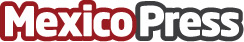 Cómo dar un buen mantenimiento a un motor de portonLa empresa de venta de motores para puertas eléctricas, Erreka, basado en artículo en el portal Nuevo Periódico señala que actualmente los portones eléctricos son muy comunes en nuestra vida diaria, los podemos ver en negocios, residencias y complejos departamentales por lo tanto es común que sufran un desgaste natural sobre el mecanismo que los hace funcionar, es por eso que es importante dar un correcto mantenimiento a los motores para portonesDatos de contacto:Abril Ceja Delgado442 454 5384Nota de prensa publicada en: https://www.mexicopress.com.mx/como-dar-un-buen-mantenimiento-a-un-motor-de Categorías: Nacional Bricolaje Querétaro Construcción y Materiales http://www.mexicopress.com.mx